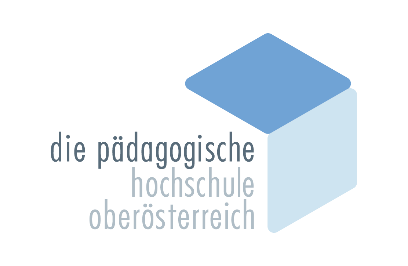 Arbeitsgemeinschaft: MUSIKERZIEHUNGLeitung:	HOLBernhard Eppacher 	b.eppacher@eduhi.atRegionBAG-Leiter/inBildungsregion 1LL – LSKatharina Zach
MS Neuhofen, Brucknerstraße 4, 4501 Neuhofen 
Tel. +43 7227 6555-22,  k.zach@nms-neuhofen.at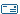 Petra Ottenschläger-Holzer
Priv. VS der Franziskanerinnen, Brucknerstr. 8, 4020 Linz
Tel. +43 732 652256,  otti.petra@gmx.atBildungsregion 2KI – SE – SRSilvia Waldhauser
MMS Promenade, Promenade 16, 4400 Steyr
Tel. +7252 5307 310  waldhauser@liwest.atBildungsregion 3GM – VBChristine Spießberger
MMS 2 Vorchdorf, Schulstr. 6, 4655 Vorchdorf
Tel. +43 7614 6356-20, christine.spiessberger@gmx.at Laura Ehgartner
Volksschule der Franziskanerinnen von Vöcklabruck
Graben 13, 4840 Vöcklabruck 
Tel. +43 07672 7268020
 ehgartner.laura@gmail.com 
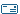 Bildungsregion 4BR – RI - SDMaria Mayr
MMS Eggelsberg, Marktplatz 11, 5142 Eggelsberg
Tel. +7748 6103-2,  mayr.maria@eduhi.atFlorian Felbermayr
MMS St. Martin i.l., Diesseits 180, 4973 St. Martin i.l.
Tel. +43 7751 646023  florian.felbermayr@gmx.at Veronika Trauner-Ortmaier
MMS St. Martin i.l., Diesseits 180, 4973 St. Martin i.l.
Tel. +43 7751 646023  veronika.ortmaier@gmx.atEva Maria Mayr
MS Schardenberg, Schulstr. Kubinger Str. 11, 4784 Schardenberg
Tel. +43 07713 71770,  eva.mayr1@schule-ooe.atBildungsregion 5EF – GR – WE - WLChristine Martschin 
MMS Lambach, Hafferlstr. 7, 4605 Lambach
Tel. +43 7245 2828820
 christine.martschin@musikmittelschule-lambach.at
Bildungsregion 6FR – PE - RO – UUAlexandra Lindner
MMS Freistadt, Bahnhofstraße 18, 4240 Freistadt
Tel. +43 7942 73412    lindner.alexandra@gmail.com Brigitte Greisinger
VS St. Nikola, 4381 St. Nikola 3
Tel. +43 7268 8395  s411231@schule-ooe.atWalter Hartl
MS Neufelden, Höferweg 45, 4120 Neufelden
Tel. +43 7282 631312  walterhartl@gmx.atAngelika Neumüller
MS Oberneukirchen, Waxenbergerstr. 9, 4181 Oberneukirchen,
Tel. +43 7212 7130  an66@gmx.at